EÖTVÖS LORÁND	TUDOMÁNYEGYETEM	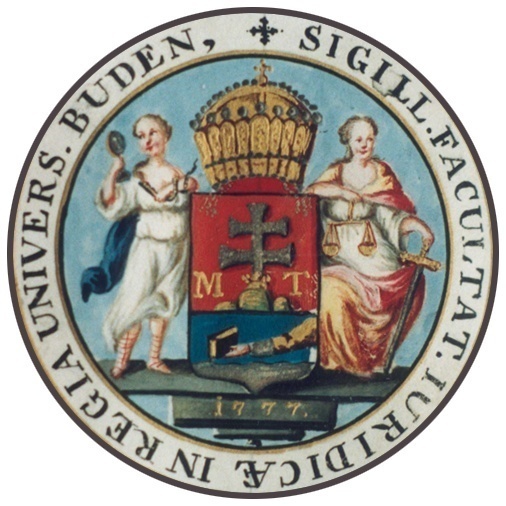 ÁLLAM- ÉS JOGTUDOMÁNYI KAR*	TANULMÁNYI TÉKOZTATÓ	2021/2022. tanév őszi szemeszter*JOGÁSZKÉPZÉS NAPPALI TAGOZATPOLITIKATUDOMÁNYOK BA POLITIKATUDOMÁNY MA KÉPZÉSKRIMINOLÓGIA MA KÉPZÉSBudapest20212021/2022. TANÉV IDŐBEOSZTÁSANAPPALI TAGOZATOS KÉPZÉSEKŐszi szemeszterÉVNYITÓ ÉS ÜNNEPÉLYES ESKÜTÉTELBEIRATKOZÁSREGISZTRÁCIÓKURZUSFELVÉTELELSŐ TANÍTÁSI NAPUTOLSÓ TANÍTÁSI NAPŐSZI SZÜNETVIZSGAIDŐSZAKKÖLTSÉGTÉRÍTÉS ÉS EGYÉB DÍJAK BEFIZETÉSEÉVFOLYAMDOLGOZAT BENYÚJTÁSAKÉRELMEK LEADÁSI HATÁRIDEJEDEMOSTRÁTORI PÁLYÁZATOKSZAKMAI GYAKORLATSZAKDOLGOZATTémaválasztás - konzultációkBeadásVédésZÁRÓVIZSGÁKJelentkezési határidőIdőpontjaDoktori avatásOklevél átadás  Az ELTE Állam-és Jogtudományi Kar fenntartja a jogot arra, hogy a mindenkori járványügyi helyzet miatt jelen tájékoztatóban foglaltaktól eltérjen. Ebben az esetben haladéktalanul értesíteni fogjuk Önt. Megértését köszönjük!ÁLTALÁNOSTUDNIVALÓKA KAR VEZETŐIDékánDr. Sonnevend Pál, tanszékvezető egyetemi tanár1053 Budapest, Egyetem tér 1-3., földszint 12.Tel.: 411-6516, 411-6500/2446Fax: 411-6515DékánhelyettesekTanulmányi és oktatási ügyek dékánhelyetteseDr. Somssich Réka, egyetemi tanár1053. Budapest, Egyetem tér 1-3. I. 116.Tel.: 411-6519, 411-6500/3251Nemzetközi ügyek dékánhelyetteseDr. Rozsnyai Krisztina, egyetemi tanár 1053 Budapest, Egyetem tér 1-3. I. em. 124.Tel.: 411-6504, 411-6500/2548Tudományos ügyek dékánhelyetteseDr. Varga István, tanszékvezető egyetemi tanár1053 Budapest, Egyetem tér 1-3. II. em. 202.Tel./Fax: 411-6522, 411-6500/2605Kari titkárDr. Kovács Norbert1053 Budapest, Egyetem tér 1-3. fsz. 12.Tel.: 411-6516, 411-6500/2596A Doktori TanácselnökeiDr. Kukorelli István, egyetemi tanár, Dr. Szabó Máté, egyetemi tanár1053 Budapest, Egyetem tér 1-3.Tel.: 411-6504, 411-6500/2448 Tel.: 411-6501, 411-6500/2807, 2879alelnökeDr. Nagy Marianna, tanszékvezető egyetemi tanár1053 Budapest, Egyetem tér 1-3. I/116.Tel.: 411-6500/2715A Tudományos Diákköri Tanács (TDT)elnökeDr. Nagy Marianna, tanszékvezető egyetemi tanárA KAR TANSZÉKEI ÉS TANSZÉKVEZETŐIAgrárjog Tanszék1053 Budapest, Egyetem tér 1-3. fsz. 18-19.Tel.: 411-6514, 411-6500/2445Tanszékvezető: Dr. Réti Mária habilitált egyetemi docensFélfogadási idő: hétfőtől csütörtökig 9.00-11.00 Tanszéki előadó: Botlik-Molnár MariannAlkotmányjogi Tanszék1053 Budapest, Egyetem tér 1-3. III/307. Tel.: 411-6504, 411-6500/2448Mb. tanszékvezető: Dr. Pozsár-Szentmiklósy Zoltán habilitált egyetemi docensFélfogadási idő: hétfőtől-csütörtökig 9.00-12.00Tanszéki előadó: Tóth Viktória Dóra Büntető Eljárásjogi és Büntetés-végrehajtási Jogi Tanszék1053 Budapest, Egyetem tér 1-3. II/219-220.Tel.: 411-6511, 411-6500/2602Tanszékvezető: Dr. Hack Péter egyetemi tanárFélfogadási idő: hétfőtől csütörtökig 9.30-11.30Tanszéki előadó: Szabó EditBüntetőjogi Tanszék1053 Budapest, Egyetem tér 1-3. I. ½ em. 201-202., II/216., II/222-223. Tel.: 411-6508, 411-6500/2405Tanszékvezető: Dr. Gellér Balázs egyetemi tanárFélfogadási idő: hétfő, szerda és csütörtök 10.00-13.00Tanszéki előadó: Bozzay LauraJog- és Társadalomelméleti Tanszék1053 Budapest, Egyetem tér 1-3. III/311.Tel.: 411-6501, 411-6500/2807, 2879Tanszékvezető: Dr. Fleck Zoltán egyetemi tanárFélfogadási idő: hétfőtől csütörtökig 9.00-12.00Tanszéki előadó: Pajor GabriellaKözgazdaságtan és Statisztika Tanszék1053 Budapest, Egyetem tér 1-3. I/118, I/119, II/224-227., II/231-232.Tel.: 411-6524, 411-6500/2404, 2738Mb. tanszékvezető: Dr. Somssich Réka egyetemi tanárFélfogadási idő: hétfőtől csütörtökig 10.00-12.00Tanszéki előadó: Dávidné Horváth ZsuzsaKözigazgatási Jogi Tanszék1053 Budapest, Egyetem tér 1-3. I/107., I/113., I/116-117.Tel.: 411-6500/2715; Fax: 411-6500/3270Tanszékvezető: Dr. Nagy Marianna egyetemi tanárFélfogadási idő: 	hétfőtől csütörtökig 9.00-13.00Tanszéki előadó: Benkó OrsolyaKriminológia Tanszék1053 Budapest, Egyetem tér 1-3. III/314.Tel.: 411-6521, 411-6500/2748Mb. tanszékvezető: Dr. Rozsnyai Krisztina egyetemi tanárFélfogadási idő: hétfőtől csütörtökig 9.00-11.00Tanszéki előadó: Laczkovich DorottyaMagyar Állam- és Jogtörténeti Tanszék1053 Budapest, Egyetem tér 1-3. II/210-211.Tel.: 411-6500/2675, Fax: 411-6518Tanszékvezető: Dr. Mezey Barna egyetemi tanárFélfogadási idő: hétfőtől csütörtökig 9.00-11.00Tanszéki előadó: Kristó ZsófiaMunkajogi és Szociális Jogi Tanszék1053 Budapest, Egyetem tér 1-3. I.1/2 /302-304.Tel.: 411-6521, 411-6500/2437, 2764Mb. tanszékvezető: Dr. Horváth István, habilitált egyetemi docensFélfogadási idő: hétfőtől péntekig 9.00-11.00Tanszéki előadó: dr. Némethné Vargha KrisztinaNemzetközi Jogi Tanszék1053 Budapest, Egyetem tér 1-3. I/122- 124.Tel.: 411-6532, 411-6500/2588Tanszékvezető: Dr. Sonnevend Pál egyetemi tanárFélfogadási idő:	 hétfő-péntek: 9.00-13.00Tanszéki előadó: Iloczki KlaudiaNemzetközi Magánjogi és Európai Gazdasági Jogi Tanszék1053 Budapest, Egyetem tér 1-3.Tel.: 411-6527, 411-6500/2722Tanszékvezető: Dr. Király Miklós egyetemi tanárFélfogadási idő: hétfőtől csütörtökig 9.00-12.00Tanszéki előadó: Stépán ZsófiaPénzügyi Jogi Tanszék1053 Budapest, Egyetem tér 1-3. II/226., II/233., II/214.Tel.: 411-6509, 411-6500/2684Tanszékvezető: Dr. Simon István egyetemi docens Félfogadási idő: hétfőtől csütörtökig 10.00-12.00Tanszéki előadó: Polgári Eljárásjogi Tanszék1053 Budapest, Egyetem tér 1-3. II/202.Tel./Fax: 411-6522,Tanszékvezető: Dr. Varga István egyetemi tanárFélfogadási idő: hétfőtől csütörtökig 9.00-11.30Tanszéki előadó: Abrán BoglárkaPolgári Jogi Tanszék1053 Budapest, Egyetem tér 1-3. 1/2 em. 103-113., fsz. 17.Tel.: 411-6510, 411-6500/2533, 2430Tanszékvezető: Dr. Menyhárd Attila egyetemi tanárFélfogadási idő: hétfőtől csütörtökig 9.00-11.00Tanszéki előadó: Méhész KrisztinaPolitikatudományi Intézet1053 Budapest, Egyetem tér 1-3. III. em. 319-320., III. em. 322., 325.  III. em. 328-329.Tel.:  411-6534, 411-6523, 411-6500/2638; 2755Intézetigazgató: Dr. Arató Krisztina egyetemi tanárIntézeti félfogadási idő: hétfőtől péntekig 9.00-12.00Intézeti előadók:	Sturm HenriettaRómai Jogi és Összehasonlító Jogtörténeti Tanszék 1053 Budapest, Egyetem tér 1-3. félemelet 101., II. em. 218.Tel.: 411-6535 Tanszékvezető: Dr. Földi András egyetemi tanár Félfogadási idő: hétfőtől péntekig 9.00-11.00Tanszéki előadó: Németh OlgaIdegennyelvi Oktatásszervezési Központ1053 Budapest, Kecskeméti u. 10-12. I ½ em. 117-120., III/320. Tel.: 411-6500/4671, 4676Vezető: Eiler Tamás nyelvtanárA KAR EGYÉB SZERVEZETI EGYSÉGEIDékáni Hivatal1053 Budapest, Egyetem tér 1-3., fsz. 12.Tel.: 411-6516, 411-6500/2446, 2596; Fax: 411-6515hivatalvezető: dr. Kovács NorbertTanulmányi Hivatal1053 Budapest, Kecskeméti utca 10-12. I. em.Tel.: 483-8000/4656, Fax: 483-8089hivatalvezető: dr. Bihari Zsuzsannae-mail: thtitk@ajk.elte.hu Nemzetközi Iroda1053 Budapest, Kecskeméti utca 10-12. IV. em. Tel.: 483-8019, fax: 483-8018, 483-8020irodavezető: Szabó Brigittae-mail: erasmus@ajk.elte.hu Tudományszervezési Csoport1053 Budapest, Kecskeméti utca 10-12. IV. em. 412.Tel.: 483-8025, 483-8000/4626vezető: Dr. Varga Istváne-mail: ildikoberci@ajk.elte.hu Kari Könyvtár1053 Budapest, Egyetem tér 1-3.Tel.: 411-6500/2628, 2632, fax: 411-6505vezető: Takács Dániele-mail: daniel.takacs@ajk.elte.hu  Informatikai Csoport1053 Budapest, Egyetem tér 1-3. fsz. 5.Tel.: 485-5255, 411-6500/2511, 3162vezető: dr. Kovács Norberte-mail: kovacs.norbert@ajk.elte.hu Hallgatói Önkormányzat (HÖK)1053 Budapest, Kecskeméti u. 10-12. Belső udvarTel.: 483-8010, 483-8009, fax: 483-8010A HÖK elnöke: Pásztor Csabae-mail: hok@ajkhok.elte.hu Gazdasági Hivatal1053 Budapest, Papnövelde utca 7. fszt.Tel.: 411-6500/4035hivatalvezető: Lenti Emesee-mail: lenti.emese@ajk.elte.hu   Gondnokság1053 Budapest, Egyetem tér 1-3. alagsor 6.Tel., fax: 411-6528, 411-6500/2771, 2805vezető: Meszéna Gabriellae-mail: meszena@ajk.elte.hu ERASMUS iroda1053 Budapest, Kecskeméti u. 10-12. IV. em.Vezető: Szabó Brigitta (intézményi szerződések, oktatói mobilitás)Tel.: 483-8019, 483-8000/4679Félfogadási idő:             ügyintézés bejövő hallgatók számára: Udovecz Ákos (424. szoba)                 tel: 483-8000 / 4692                            hétfő – csütörtök:                     10.00-12.00              ügyintézés kiutazó hallgatók számára: Dalnoki Brigitta (420. szoba)                  tel: 483-8015, 483-8000 / 4628                            hétfő – csütörtök:                     13.00-15.00A Tanulmányi HivatalfélfogadásaA regisztrációs héten és a szorgalmi időszak első hetében (2021. augusztus 30. – 2021. szeptember 10.):Hétfő:		8.30-12.00 és 13.00-15.00-igKedd:		8.30-12.00 és 13.00-15.00-igSzerda:		8.30-12.00 és 13.00-15.00-igCsütörtök:		8.30-12.00 és 13.00-15.00-igPéntek:		8.30-12.00-ig A szorgalmi időszak 2. hetétől (2021. szeptember 13. – 2021. december 10.):Hétfő:		8.30-12.00-igSzerda:		13.00-15.00-igPéntek:		8.30-12.00-igVizsgaidőszakban (2021. december 13. – 2022. január 28.):Munkanapokon:	8.30-10.00-igÜGYFÉLSZOLGÁLATUghy Zsófia tanulmányi előadó Tel.: 483-8000/4685-ös mellék, e-mail: ughy.zsofia@ajk.elte.hu   Jogászképzés, nappali tagozat jogasznappali@ajk.elte.hu Nagy Ágnes tanulmányi előadó Tel.: 483-8000/4712-es mellék, e-mail: nagy.agnes@ajk.elte.huJogászképzés, levelező tagozat  jogaszlevelezo@ajk.elte.huMenyhárt Károly tanulmányi előadóTel.: 483-8000/4617-es mellék, e-mail: menyhart.karoly@ajk.elte.hu Igazságügyi igazgatási BA képzés igazsagugy@ajk.elte.huMunkaügyi és társadalombiztosítási igazgatási BA képzés munkaugytb@ajk.elte.hu Kriminológia MA képzés kriminologiama@ajk.elte.huOravecz Georgina tanulmányi előadóTel.: 483-8000/4631-es mellék, e-mail: oravecz.georgina@ajk.elte.hu Politológia (osztatlan és BA) képzés politologia@ajk.elte.hu Politikatudományi MA képzés politikatudomanyma@ajk.elte.hu Takács Beáta tanulmányi előadóTel.: 483-8000/4710-es mellék, e-mail: takacs.beata@ajk.elte.hu Záróvizsga ügyek zarovizsga@ajk.elte.huJogi Továbbképző IntézetAz Intézet az ÁJK Kari Tanácsának megbízása alapján oktatásszervezési feladatokat lát el a levelező képzéseken.Igazgató:	Dr. Menyhárd AttilaFogad: előzetes bejelentkezés alapjánIgazságügyi igazgatási, munkaügyi és tb-i igazgatási BA szakos képzés szakreferense: Hinárné Hári IldikóA szakreferensek fogadóórái:munkanapokon:	8.00-15.30-igképzési napokon:	8.00-16.00-igElérhetőségek:	cím: Budapest, V., Egyetem tér 1-3. III/303.	Telefon: 266-2563, 411-6500/2424-es, 2609-es mellék	Fax: 266-450234/2020. (IX.29.) KT. sz. határozat határozat a 2021/2022. tanévben alkalmazandó önköltség, költségtérítés összegeiről az adott évben beiratkozók vonatkozásában (Ft/félév) A 2021/2022. tanévre vonatkozó térítési és szolgáltatási díjak az Állam- és Jogtudományi KaronHatályos: 2021. augusztus 1-tőlIlletékköteles az oklevél másolat, oklevélmelléklet másolat, (program)bizonyítvány másolat készítése, az illeték mértéke: 3 000 Ft.*Ingyenesen kiállítandó dokumentumok: - díjmentes a képzéssel, illetve doktori fokozatszerzéssel kapcsolatos valamennyi okirat első alkalommal történő kiadása [Nftv. 81. § (1) bekezdés f) pontja], továbbá: - díjmentes a hallgatói jogviszony fennállása alatt ki nem adott oklevél és oklevélmelléklet első kiadása (a volt hallgató számára is) [Vhr. 34. § (6) bekezdése]; - díjmentes a hallgatói jogviszony fennállása alatt minden jogviszony-igazolás kiadása [Vhr. 40. § (7) bekezdése]; - a félévenként felvett tantárgyak, tantervi egységek adatainak (név, kód, oktató neve, kreditérték, számonkérés módja, heti vagy féléves óraszáma, foglalkozás típusa, követelmények teljesítésének értékelése, időpontja, értékelő oktató neve) és képzésenként a félév lezárásának adatainak (lezárás dátuma, felvett kredit, teljesített kredit, (halmozott) súlyozott tanulmányi átlag, kreditindex, korrigált kreditindex, összesített korrigált kreditindex) hitelesítése félévente egy alkalommal [Vhr. 41. § (1) bekezdés d) pontja],- illetékmentes a felvétellel, ösztöndíj adományozásával, külföldön folytatott iskolai tanulmányok beszámításával, külföldi oktatási intézményben szerzett bizonyítvány, oklevél elismerésével, tudományos fokozat honosításával kapcsolatos eljárás [Itv. 2. melléklet II. fejezet]. * Kurzus 2. alkalommal történő felvétele:kötelező tanegységek (előadás, szeminárium stb.) második felvétele,azonnal fizet érte,nem számít bele a kredittúllépésbe.** Kurzus 3. és további alkalommal történő felvétele:kötelező tanegységek (előadás, szeminárium stb.) harmadik és (dékáni méltányosságból) negyedik felvétele,azonnal fizet érte,nem számít bele a kredittúllépésbe.*** Szükségtelen kurzusfelvétel díja [HKR 61. § (3a)]Szükségtelen kurzusfelvételnek minősül, ha a versenyjelentkezés szakaszának utolsó 72 órájában a felvett kurzusok száma bármely időpillanatban ötnél többel meghaladja a kurzusfelvételi időszak lezárásakor véglegesen felvett kurzusok számát. A térítési díj az ötöt meghaladó kurzus felvételenként kerül megállapításra.***** Kredittúllépési díjA képzési és kimeneti követelményekben meghatározott kreditszámot 10%-kal meghaladó kreditfelvételek körébe nem tartoznak bele azon kurzusfelvételek, amelyekért a hallgató azonnal fizet (kurzus 2. és további alkalommal történő felvétele).HKR 130. § (5) A 100%-os keret terhére számolandóa) a mintatantervben szereplő kurzusok első felvétele, illetveb) az oklevélszerzéshez előírt kreditértékig a szabadon választható kurzusok első alkalommal történő felvétele.(6) A 10%-os keret terhére számolandó minden további kurzusfelvétel, amiért a hallgató nem fizet azonnal.szabadon / kötelezően választható kurzusok (fakultatív, alternatív) felvétele a mintatanterv szerint szükséges kreditértéket meghaladóan,attól kezdve kell megfizetni, amikor kimerítette a 10 %-nyi külön térítési díj fizetés nélküli keretét.Tájékoztató az ELTE-n tanuló speciális szükségletű hallgatók számáraA nemzeti felsőoktatásról szóló 2011. évi CCIV. törvény 108. § 6. pontja szerint speciális szükségletű (fogyatékos) az a hallgató, aki mozgásszervi, érzékszervi vagy beszédfogyatékos, több fogyatékosság együttes előfordulása esetén halmozottan fogyatékos, autizmus spektrum zavarral vagy egyéb pszichés fejlődési zavarral (súlyos tanulási, figyelem- vagy magatartásszabályozási zavarral) küzd. Bár a törvény nem írja elő, Egyetemünk megsegíti a tartósan, vagy krónikusan beteg hallgatókat is. A megsegítés formáiEgyetemünk minden karán dolgoznak un. fogyatékos-ügyi koordinátorok. Az ő feladatuk a karon tanuló speciális szükségletű diákok regisztrálása, az emelt normatíva elköltésére tett javaslattétel a bizottságok felé, a hallgatók igényeinek a felmérése, a segítségadás megszervezése, az akadálymentesség biztosítása, az eszközök beszerzése és kölcsönzése, tanácsadás a speciális szükségletű hallgatók és az oktatók számára. A koordinátorok munkáját karonként eltérő elnevezésű bizottságok segítik szorosan együttműködve a Hallgatói Önkormányzatokkal. A megsegítés formái:A speciális igények felmérése, megbeszélése a hallgatóval, azokról igazolás készítése (pl. az előadáson használt diák, vagy fóliák megküldése a hallgatónak digitális formában; jeltolmácsolás; jegyzetelő alkalmazása, írásbeli vizsga kiváltása szóbelire, vagy fordítva, egy a sérülés miatt nem teljesíthető tárgy helyett másik tárgy teljesítése, tananyag adaptáció, a vizsgán többletidő biztosítása stb.); Személyi segítő és jegyzetelő biztosítása, szerződéskötés; Speciális eszközök kölcsönzése; Kari könyvtárak akadálymentesítése (akadálymentes számítógépes munkaállomások, olvasó készülékek); Fókuszcsoportos megbeszélések a speciális szükségletű hallgatókkal; Egyéni tanácsadás; Akadálymentes nyelvtanulást segítő laborok: Egyetemünkön két olyan nyelvi labor is működik, melyet az ELTE bármelyik hallgatója használhat az akadálymentes és önálló nyelvtanulás érdekében: ELTE TTK Médiatár ELTE BTK Esélyegyenlőségi szobaSpeciális nyelvi kurzusok fogyatékossággal élő hallgatók számára: TáTK és BTK Karokon, de az ELTE bármelyik hallgatója igénybe veheti. Jelentkezés: a TáTK-on Bugarszki Zsolt fogyatékos-ügyi koordinátornál (e-mail: bzsoolt@gmail.com) a BTK-n Kugler Nóra Esélyegyenlőségi Bizottság elnöke (e-mail: kuglernora@t-online.hu)A hallgató megsegítésének feltétele: a regisztrációA speciális szükségletű hallgatóknak akkor tudjuk a megfelelő segítséget megadni, ha személyesen jelentkeznek a kari fogyatékos-ügyi koordinátoruknál és a megfelelő igazolást leadják nekik, vagyis regisztrálnak. A regisztráció határideje: szeptember 30. Az igazolás módja:Krónikus betegség esetében: szakorvosi, vagy régi nevén ORSZI (Országos Rehabilitációs és Szociális Szakértői Intézet), új nevén NRSZH (Nemzeti Rehabilitációs és Szociális Hivatal) szakvélemény, amely tartalmazza az adott betegség BNO kódját, fennállásának idejét, súlyosságát, vagy az egészségkárosodás mértékét. Fogyatékosság esetében: régi nevén ORSZI (Országos Rehabilitációs és Szociális Szakértői Intézet) új nevén NRSZH (Nemzeti Rehabilitációs és Szociális Hivatal) szakvéleménye; vagy – a tankötelezettség idején már fennálló fogyatékosság, sajátos nevelési igény megléte esetében – valamelyik szakértői bizottság szakvéleménye (Látásvizsgáló Országos Szakértői és Rehabilitációs Bizottság, Hallásvizsgáló Országos Szakértői és Rehabilitációs Bizottság, Mozgásvizsgáló Országos Szakértői és Rehabilitációs Bizottság, Beszédvizsgáló Országos Szakértői és Rehabilitációs Bizottság, fővárosi, vagy megyei Tanulási Képességet Vizsgáló Szakértői és Rehabilitációs Bizottság, Autizmus Alapítvány és Kutatócsoport, Vadaskert Kórház és Szakambulancia). Diszlexia, diszgráfia és diszkalkulia esetén a hallgató felkeresheti valamelyik igazságügyi logopédus szakértőt, akinek a szakvéleményét beadhatja az NRSZH-ba. Másik megoldás a Gyakorló Országos Szakértői és Rehabilitációs Bizottságtól (Tel.: 461-37-31) vizsgálatot kérni. A vizsgálat mindkét esetben költségekkel jár.Kari fogyatékos-ügyi koordinátorDr. Bencsik Andrásbencsik.andras@ajk.elte.huELTE-ÁJTK Közigazgatási Jogi Tanszék1053 Budapest, Egyetem tér 1-3. I. emelet 116.Tel.: 483-8000/27-15-ös mellék, vagy 411-6519HÖK Esélyegyenlőségi ügyvivőeselyegyenloseg@ajkhok.elte.huELTE-ÁJTK HÖK Iroda1053 Budapest, Kecskeméti u. 10-12.Tanácsadó pszichológus – Online pszichológiai tanácsadásAz Állam- és Jogtudományi Karon lehetőség van ingyenes pszichológiai tanácsadás igénybevételére Handa Orsolya pszichológusnál.A Karon által évek óta biztosított pszichológiai tanácsadás a járványügyi helyzet miatt elrendelt távolléti oktatás ideje alatt zavartalanul működik tovább online formában. Fontosnak tartjuk, hogy a kialakult helyzet ellenére is biztosítsuk a hallgatóink számára a felmerülő váratlan élethelyzetekkel való hatékonyabb megküzdést – különös tekintettel a járvány miatt meghozott szükséges rendelkezések okozta változások kezelését.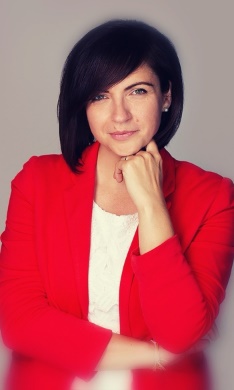 Mit jelent az online pszichológiai tanácsadás?A tanácsadás során pszichológus találkozik a hallgatóval néhány alkalommal online konzultáció keretében. A konzultációk célja, hogy a hallgató által hozott problémát feltárják, segítve annak jobb megértését, mely során fejlődhetnek a hallgató egyes kompetenciái, bővülhet a helyzetek hatékonyabb kezeléséhez szükséges eszköztára.Kiknek szól a szolgáltatás?A karon aktív hallgatói státusszal rendelkezők számára biztosított a lehetőség.Milyen kérdésekben szoktak pszichológust megkeresni?A helyzetek természete széleskörű, ebből néhány példát említve gyakoriak:családi élettel kapcsolatos kérdésektársas és párkapcsolati nehézségektanulmányokkal kapcsolatos problémákmegküzdési stratégiák mozgósításaasszertív kommunikáció fejlesztéseegyéb, élethelyzetből adódó krízisekjárványügyi helyzet és az oktatás változásai miatti nehézségekHogyan működik az online tanácsadás a gyakorlatban?Az online tanácsadás egyre elterjedtebb forma, olyan helyzetekben javasolt, amikor nincs lehetőség személyes találkozásra. A pszichológiai tanácsadás online formában jól alkalmazható és tapasztalatok alapján a hallgatókkal is hatékonyan működik. Az online találkozásokra előzetesen leegyeztetett, élő kapcsolatot biztosító applikáción keresztül, webkamerával rendelkező eszköz segítségével (pl. mobil, tablet, számítógép stb.) jellemzően hetente kerül sor, 50 percben. Az online forma abban különbözik a személyes találkozás során megvalósuló tanácsadástól, hogy a konzultáció zavartalanságának biztosításához a hallgatónak szükséges nagyobb körültekintéssel megválasztania a beszélgetés helyszínét és körülményeit (pl. ne hallják mások, zavartalan Internet kapcsolat, kamera engedélyezése stb.)Mi történik az adataimmal?A pszichológusi munka egyik alapvető feltétele a titoktartás és az adatok bizalmas kezelése, így az elhangzottak pszichológusi titokkörbe tartoznak. Hogy tudok jelentkezni?Elektronikus formában a handa.orsolya@ajk.elte.hu e-mail címen lehet az online konzultációra időpontot kérni Handa Orsolya pszichológusnálLEGFONTOSABB TUDNIVALÓK Az Eötvös Loránd Tudományegyetemre vonatkozó legfontosabb általános jellegű információkat az Egyetem által minden évben kiadott ELTE Ténykönyv tartalmazza, amely az ELTE honlapján (www.elte.hu) is teljes terjedelemben hozzáférhető. A Ténykönyvben foglalt információkon túlmenően e helyütt a következő tudnivalókat ismertetjük.A tanulmányi tanácsadást az Állam- és Jogtudományi Karon a Tanulmányi Hivatal nyújt, elérhetőségét ld. a Tanulmányi Hivatal c. fejezetben, valamint a www.ajk.elte.hu oldalon.A fogyatékossággal élő hallgatókkal foglalkozó kari koordinátor dr. Hoffman István egyetemi docens, elérhetőségét ld. a Tájékoztató az ELTE-n tanuló speciális szükségletű hallgatók számára c. fejezetben.A Tanulmányi Hivatal a szeptemberi beiratkozásra vonatkozó aktuális tudnivalókat hirdetőtábláján és a Kar honlapján (www.ajk.elte.hu) két hónappal korábban (július hónapban) közli.A Kar által szedett díjakra és költségtérítésekre a Kari Tanács mindenkor hatályos határozatai irányadóak, amelyek hozzáférhetőek a Kar honlapján, „Oktatás/Tanulmányi ügyek, tájékoztatók/Költségtérítés és egyéb díjak” elérési útvonalon.Az Állam- és Jogtudományi Karon a Kari Könyvtár és az Informatikai Csoport által üzemeltetett számítógépek a hallgatók rendelkezésére állnak.Sportolásra, szabadidős programokra az ELTE (a BEAC és a PPK) által biztosított lehetőségek mellett a Kar hallgatói számára a kari tánckurzusok, a Perjátszókör, valamint a HÖK által szervezett programok keretében is mód nyílik, ez utóbbi lehetőségekről ld. a jelen tájékoztató megfelelő fejezeteiben foglaltakat.a legFontosabb tanulmányi tudnivalókA képzés alapdokumentumai a képesítési és kimeneti követelmények, a képzési program, a mintatanterv (ajánlott tanrend), valamint az aktuális szemeszter tanulmányi tájékoztatója (tanrend-órarend).A képesítési és kimeneti követelmények (KKK) jogszabályi szinten, országosan egységesen, tömör formában foglalják össze egy-egy felsőoktatási képzési szak szakmai céljait, az oktatandó főbb tanulmányi területeket és ezek kreditarányait stb. Képzéseink hatályos KKK-ját az alap- és mesterképzési szakok képzési és kimeneti követelményeiről szóló 15/2006. (IV. 3.) OM rendelet tartalmazza.A KKK alapján a felsőoktatási intézmény szenátusa hagyja jóvá az adott szak képzési programját, amely — a Magyar Felsőoktatási Akkreditációs Bizottság (MAB) által jóváhagyott ún. szakindítási kérelemben foglaltaknak megfelelően — részletesen felsorolja az egyes kurzusokat, azok célját, tantervi besorolását, kreditértékét, óraszámát, tematikáját, kötelező és ajánlott irodalmát, a számonkérés formáját stb. A képzési programok az ELTE honlapján elérhetőek. A képzési program részét képezi a  tanterv, amely az alábbi elérési útvonalon található Oktatás/A Kar képzései – Ajánlott tantervek útvonalon.A képzési programot tovább konkretizálja a szintén a Szenátus által jóváhagyott mintatanterv (ajánlott tanrend), amely felsorolja az egyes félévekben (szemeszterekben) felvenni javasolt, ill. felvehető kurzusokat, és azok legfontosabb adatait, így különösen az adott kurzusok előfeltételeként, társfeltételeként meghatározott kurzusokat, valamint az adott kurzusok teljesítése esetén szerezhető kreditpontok számát. A képzések mintatantervei a kari honlapon (www.ajk.elte.hu) elérhetőek. Az aktuális szemeszter tanulmányi tájékoztatóját, vagyis a kurrens tanrendet az oktatási dékánhelyettes felügyelete alatt a Kar Tanulmányi Hivatala állítja össze, és minden félév kezdete előtt a Kar honlapján és a Kari Könyvtárban hozzáférhető nyomtatott formában is közzéteszi. A mindenkori tanrend a mintatanterv és az egyéb általános jellegű tudnivalók mellett közli az adott szemeszterben irányadó időbeosztást, a tanulmányi cselekményekre előírt kurrens határidőket, a meghirdetett kötelező kurzusok helyét és idejét.Felhívjuk a figyelmet arra, hogy az egyes kurzusok előfeltételeit hitelesen a mindenkori tanrendi tájékoztatóban közzétett mintatanterv tartalmazza. Amennyiben az aktuális tanrendi tájékoztatóban az egyes kurzusok leírásánál a hiteles mintatantervhez képest kevesebb előfeltétel szerepel, vagy az előfeltétel feltüntetése teljesen elmarad, de a kurzust előfeltételek híján bárki felveszi és teljesíti, a kurzust HKR 19. § (4) bek. alapján a Tanulmányi Hivatal törli. Ezért felhívjuk valamennyi hallgató figyelmét, hogy a tanulmányi előfeltételeket a mintatantervben ellenőrizze le. A megszerzett ismeretek értékelésének módjára vonatkozó szabályokat a HKR 64-69. §, valamint 231-232. § tartalmazza. A számonkérés módjai hierarchikus rendszert alkotnak: aláírás, szemináriumi jegy, beszámoló, kollokvium, alapvizsga, szigorlat, záróvizsga. Az aláírás kivételével valamennyi értékelési forma ötfokozatú érdemjeggyel (osztályzat) történik.Tipikus számonkérési forma a kollokvium, amelyen a hallgató a tantervben meghatározott kötelező tantárgyak egy szemeszternyi (kivételesen két szemeszternyi) anyagának elsajátítását bizonyíthatja. A kollokvium nemcsak szóbeli, hanem írásbeli formában, ill. a két forma kombinációjával is történhet (ld. HKR 67. §).A kreditponttal nem honorált gyakorlatok teljesítésének értékelési formája az2010 előtti jogász tanterv és a HKR 2010 előtti szabályai szerint az aláírás.A szemináriumok teljesítésének értékelési formája az ötfokozatú szemináriumi jegy.A tantervben meghatározott (elsősorban az alternatív és a fakultatív) kurzusok teljesítésének szóbeli vagy írásbeli értékelési formája a beszámoló, amely ötfokozatú értékelést jelent.A kétszemeszteres kötelező tárgyakat lezáró, azok teljes anyagának ismeretét ellenőrző vizsga az alapvizsga és a szigorlat, amelyek minden esetben szóbeli vizsgák (mindazonáltal írásbeli beugróval kombinálhatóak, ld. HKR 68. § (2) bek.).A legmagasabb szintű számonkérési forma a tanulmányok befejezését jelentő záróvizsga (régebbi elnevezéssel: államvizsga), amely a képzés szempontjából legfontosabb tantárgyak teljes — legalább két szemeszternyi — anyagát öleli fel, és háromtagú bizottság előtt szóban történik. A tanulmányok befejezését jelentő záróvizsgákra, így különösen azok megismétlésére különleges, szigorú szabályok vonatkoznak (HKR 82. §, 240. §).A záróvizsga-előkészítő előadások (régebbi elnevezéssel: szakszemináriumok) lehallgatásának igazolására szolgáló forma „aláírás”.Az osztatlan jogász mesterképzésben részt vevő hallgatók tanulmányaik eredményes befejezése alapján a 15/2006. (IV. 3.) OM rendelet értelmében végzettségi szintként mesterfokozatot, jogász (angolul: Jurist) szakképzettséget nyernek el. A jogi diploma megszerzése a nemzeti felsőoktatásról szóló törvény (2011. évi CCIV. tv.) 52. § (7) bek. és az idézett OM rendelet értelmében is a jogász szakképzettségre utaló doktori cím (dr. jur.) viselésére jogosít. Az Egyetem erről a hagyományoknak megfelelő szövegű latin és magyar nyelvű állam- és jogtudományi doktori oklevelet ad ki.A levelező tagozatos képzések, mint államilag nem finanszírozott képzések, költségtérítéses/önköltséges szolgáltatásként működnek. A költségtérítés/önköltség összegét a Kar Tanácsa határozza meg (a hatályos határozat megtekinthető a www.ajk.elte.hu oldalon Tanulmányi Hivatal anyagai hivatkozásra kattintva). A képzés költsége az egyetemre történő első beiratkozástól függ, mely összeget a hallgató (illetve a hallgató erre vonatkozó megállapodása esetén a munkáltató) köteles a félévente megadott időpontig befizetni.A hallgatók tanulmányi ügyeik intézése céljából a Kar Tanulmányi Hivatalához fordulhatnak, a félfogadási időkről a Tanulmányi Hivatal c. fejezet ad tájékoztatást.A hallgatói jogorvoslat rendjét a HKR IX. fejezete (160-168. §) tartalmazza.* * *Az alábbiakban a Tanulmányi Hivatal gyakorlatában rendszeresen felmerülő problémák alapján néhány fontos tudnivalóra kiemelten felhívjuk a t. Hallgatóság figyelmét:A hallgatókra nézve kötelező, a szabályzatban foglalt vagy annak alapján megállapított határidők elmulasztása általában nem menthető ki, jogvesztő, emellett meghatározott esetekben különeljárási/késedelmi díj befizetését vonja maga után, sőt a határidők elmulasztása miatt adott esetekben a tanulmányi idő meghosszabbodhat.A hallgató egyetemi tanulmányainak megkezdésekor köteles a Tanulmányi Hivatal által meghatározott napon és helyen személyesen beiratkozni, valamint minden szemeszter elején az Elektronikus Tanulmányi Rendszeren (NEPTUN) keresztül regisztrálni. A hallgató a félév elején választhatja azt a lehetőséget, hogy tanulmányait a HKR 4. § 7. és 67. pontjának megfelelően szünetelteti. Az Nftv. 45. § (1) bek. értelmében a szünetelés összefüggően két félévnél hosszabb nem lehet, ill. ez esetben a hallgatót el kell bocsátani.A hallgató a kurzusokat az Neptun-on keresztül maga köteles a kurzusfelvételi időszakban felvenni. Az e kötelezettség elmulasztásából eredő hátrányokat a hallgató viseli.A kurzusfelvételkor ügyelni kell arra, hogy a meghatározott kurzusokhoz társfeltételként meghatározott kurzusokat is fel kell venni, emellett a második szemesztertől kezdődően számos kurzus felvétele előfeltétel(ek) teljesítéséhez van kötve. Kurzusok utólagos felvételére nincs lehetőség, ha pedig a hallgató a megfelelő előfeltételek hiányában vett fel és/vagy teljesített kurzust, az ilyen kurzusfelvételt a Tanulmányi Hivatal hivatalból törli.A szemináriumokon és a gyakorlatokon a jelenlét kötelező (HKR 63. § (2) bek.). A távollét szankcióiról a HKR 66. § (1) bek. rendelkezik.A tanszékek a szemináriumokon a beszámoló elfogadásához, ill. a gyakorlatok esetében a gyakorlati jegy megadásához évközi teljesítéseket (pl. zárthelyi dolgozatok eredményes megírása) is előírhatnak (HKR 63. § (3) bek.). E kötelezettségek nem teljesítése esetén a javítás, pótlás feltételeit a tanszék határozza meg. Az évközi kötelezettségek elmulasztása esetében a beszámoló elfogadása, ill. a gyakorlati jegy megadása megtagadható. Egyes tantárgyak (pl. Közigazgatási jog) esetében az ahhoz kapcsolódó gyakorlat teljesítése a tantárgyi vizsgára (kollokviumra) bocsátás feltételét képezi, ezért a gyakorlat sikertelensége esetén a tantárgyat és a gyakorlatot is ismételten fel kell venni.A vizsgákon való késedelmes megjelenés vagy távollét következményeit a tanszékek eltérő módon határozzák meg. E következményekről és a kimentés lehetőségéről célszerű előzetesen tájékozódni.Sikertelen kollokvium esetében annak megismétlése (utóvizsga) legkorábban a sikertelen vizsga letételét követő 3. napon, alapvizsga és szigorlat esetében az 5. napon lehetséges (HKR 73. § (5) bek.), feltéve, hogy az adott vizsganapon van szabad férőhely.A tanszékek a hallgatói létszám min. 120 %-ának megfelelő vizsgaalkalmat biztosítanak (az utóvizsgák nélkül) akként, hogy az alkalmak a vizsgaidőszak első és második felét tekintve egyenletesen oszoljanak meg (HKR 70. § (4) bek.).A tanszékek a vizsgaidőszak utolsó előtti hetének végéig sikertelenül vizsgázott hallgatók számára utóvizsga lehetőséget nyújtanak (HKR 73. § (1) bek.), azt azonban nem kötelesek biztosítani, hogy minden hallgató kimeríthesse az egyazon vizsgaidőszakban elvileg rendelkezésre álló legfeljebb két utóvizsga lehetőséget.Egy kurzust (tanegységet) a tanulmányok során legfeljebb háromszor lehet felvenni, és egy tanegységből összesen legfeljebb hat alkalommal lehet a vizsga letételét megkísérelni. Amennyiben a hallgató egy adott tanegységből a vizsgát a harmadik kurzusfelvétel félévében sem tudja eredményesen letenni, vagy egy tanegységből összességében a hatodik vizsgáján is elégtelen osztályzatot szerez, akkor a Karról el kell bocsátani (HKR 52. §).Azt a hallgatót, aki a képzési idő feléig a tantervben előírt kreditek 20%-át (Osztatlan képzésen az első öt regisztrált félév alatt legalább 60 kreditet, BA képzésen az első három regisztrált félév alatt legalább 36 kreditet, MA képzésen az első két regisztrált félév alatt legalább 24 kreditet) nem teljesíti, el kell bocsátani (HKR 52. § (1) d), 223. § (1)).Az alacsony számú kredit szerzésének további szankciója az államilag támogatott/állami ösztöndíjas képzésben részt vevő hallgatónak költségtérítéses/önköltséges képzési formába történő átsorolása; aki az utolsó két olyan félév átlagában, amelyben hallgatói jogviszonya nem szünetelt (aktív volt), illetve nem a 81. § (3) és (4) bekezdésében meghatározott külföldi képzésben vett részt, nem szerzett legalább tizennyolc kreditet, és nem érte el az  intézmény szervezeti és működési szabályzatában – a  Kormány rendeletében meghatározottak szerint – megállapított tanulmányi átlagot. (Nftv. 48. § (2) bek. alapján HKR 132. és 132/A. §).Átsorolás a 2016/17. félévben és azt követő félévekben felvett hallgatókra: A felsőoktatási intézmény tanévenként köteles önköltséges képzésre átsorolni azt a magyar állami (rész)ösztöndíjjal támogatott képzésben részt vevő hallgatót, aki utolsó két aktív félévében kurzus vagy vizsgakurzus teljesítésével nem szerzett legalább 36 kreditet, vagy nem érte el a 87/2015. (IV. 9.) Korm. rendelet 10. mellékletében meghatározott átlagot, továbbá azt, aki a 48/D. § (2) bekezdése szerinti nyilatkozatát visszavonja.A 2010 szeptembere előtt beiratkozott, és a tanulmányaikat a korábbi jogász mintatanterv szerint folytató hallgatókat a jogász tanterv 2010-ben történt átalakítása elvileg és általában nem érinti, de a 2008 és 2009 szeptemberében beiratkozott hallgatók jogosultak a Jog- és állambölcselet záróvizsga helyett az Európai jogi záróvizsgára jelentkezni.Az Nftv. 51. § (1) bek.-ével összhangban a jogász mesterszaknak a 15/2006. (IV. 3.) OM rendelet mellékletében közzétett képzési és kimeneti követelményei (KKK) szerint csak az a hallgató szerezhet oklevelet, aki egy élő idegen nyelvből államilag elismert középfokú, B-komplex, (régebben „C” típusú) vagy azzal egyenértékű nyelvvizsgával rendelkezik.* * *KREDITELISMERTETÉS. A kreditrendszerű képzésben résztvevő hallgatók számára lehetséges a másutt végzett tanulmányok kreditjeinek elismertetése, és elismerés esetén mentesülnek az ELTE ÁJK tanrendjében szereplő adott kurzussal kapcsolatos tanulmányi kötelezettségek alól. A kreditelismerés feltételei:a helyettesítő kurzusnak tartalmilag legalább 75%-ban azonosnak kell lennie az ELTE ÁJK tanrendjében szereplő kurzussal;a tartalmi megfelelés nem csak a tematikai egyezést, hanem a képzés szintjének és mélységének egyezését is feltételezi; az ÁJK tanrendjében szereplő azon kurzust, amellyel kapcsolatban kreditelismertetési kérelmet ad be a hallgató, fel kell venni az Neptun-ban;a kreditelismerés iránti kérelmeket a honlapon található formanyomtatványon lehet benyújtani, a nyomtatványon megadott mellékletekkel együtt;a kreditelismerésre irányuló kérelmet a „Tanév időbeosztása” c. fejezetben, a „Kérelmek” c. pontban megadott időpontig a Tanulmányi Hivatalban az illetékes előadónál kell leadni;amennyiben a Kar Kreditátviteli Bizottsága elismeri a kreditet, akkor ez a leckekönyvbe bevezetésre kerül, és a kérelmező mentesül az adott kurzusra vonatkozó vizsgakötelezettség alól;a Bizottság a döntését a kérelem beadásának félévében, a szorgalmi időszak 13. hetéig meghozza.Lemaradó hallgatók. Azok a hallgatók, akik tanulmányaikat 2010 szeptembere előtt kezdték meg, tanulmányaikat továbbra is a rájuk nézve beiratkozásuk idején irányadó tanterv szerint folytatják. Számukra a tanszékek a továbbiakban is megfelelően biztosítják a régi tanterv kötelező és alternatív kurzusainak felvételét a mintatanterv szerinti (őszi/tavaszi) szemeszterben. A tanszékek a régi kurzusok külön foglalkozásként való meghirdetése helyett megállapíthatják egyes régi és új kötelező, ill. alternatív kurzusok ekvivalenciáját, és ennek alapján az ekvivalens kurzusokat azonos helyen és időben, de két különböző (régi és új) kurzuskóddal megjelölve hirdethetik meg. Ekvivalencia esetén a hallgató az adott kurzus elismertetése vagy teljesítése alapján a kurzusra a saját képzési programjában előirányzott kreditértéket szerzi meg.Harmadik tárgyfelvétel és elbocsátás(Alternatív kurzusok, évfolyamdolgozat, választható kurzusok)HKR„[…] 52. § (1) Az Nftv. 59. § (3) bekezdés b), c) pontjában és (4) bekezdésében foglalt feltételek teljesülésén túl – az Nftv. 59. § (3) bekezdés a) pontjában adott felhatalmazás alapján – el kell bocsátani a hallgatót a szakról (ideértve a felsőoktatási szakképzést is), ha a) egy, a szak képzési tervében szereplő tanegységet háromszori, nyelvi alapvizsga esetében négyszeri felvétel után sem teljesített […]”Jogász (nappali – JN4)A) A tantervben a tanegység neve:Választható szakmai ismeretek 1-9.[J4:xV(ae)]Évfolyamdolgozat 1-2.[J4:ÉD(1)-(2)]B) Nem vonatkozik rá: Fakultatív 1-8.[J4:xFAK] Modulhoz tartozó fakultatív[J4:xFAK(MB)(MC)(MK)(MN)]jogász(nappali –kifutó tanterv - JN3)A) A tantervben a tanegység neve:Differenciált szakmai ismeretek 1-10.[J3:xD(ae)]Elméleti jogi választható 1-2.[J3:xEJ(ae)]Évfolyamdolgozat 1-2.[J3:ÉD(1)-(2)]Társadalomtudományi választható 1-2.[J3:xTT(ae)]B) Nem vonatkozik rá: Fakultatív 1-8.[J3:xFAK] Modulhoz tartozó fakultatív[J3:xFAK(MB)(MC)(MK)(MN)]C) Mikor von maga után elbocsátást a harmadik tárgyfelvétel?1.) Példa 1:a) első tárgyfelvétel (2013/14. II. félév):- tárgyfelvétel: 3 differenciált alternatív- teljesítés: nem teljesíti egyiket semb) második tárgyfelvétel (2014/15. I. félév):- tárgyfelvétel: 1 differenciált alternatív- teljesítés: nem teljesític) harmadik tárgyfelvétel (2015/16. I. félév):		- tárgyfelvétel: 2 differenciált alternatív		- teljesítés: nem teljesíti egyiket semA harmadik tárgyfelvétel elbocsátást von maga után, mivel a tantervben szereplő tanegységet nem teljesítette háromszori felvétel után sem.2.) Példa 2:a) első tárgyfelvétel (2013/14. II. félév):- tárgyfelvétel: 3 differenciált alternatív- teljesítés: nem teljesíti egyiket semb) második tárgyfelvétel (2014/15. I. félév):- tárgyfelvétel: 1 differenciált alternatív- teljesítés: teljesíti c) első tárgyfelvétel (2015/16. I. félév):		- tárgyfelvétel: 2 differenciált alternatív		- teljesítés: nem teljesíti egyiket semMivel teljesítette a felvett tárgyat a 2014/15 I. félévben újraindul a számolás és nincs harmadik tárgyfelvétel a következő félévben, újra első tárgyfelvételnek fog számítani.Jogász (nappali – régi tanterv – JN1, JN2)A tantervben a tanegység neve:Évfolyamdolgozat 1-2.[J1:ÉD 1-2.]Tanszékekhez kötött alternatív tárgyak [J1:FILalt J1:EÁJTalt J1:PJalt 1-3. J1:STAalt 1-2. J1:POLalt J1:AGJalt 1-2. J1:AJaltJ1:BJalt J1:JSZalt J1:KRalt J1:MUJalt]politikatudományok BA(BP3)A tantervben a tanegység neve:Alternatív előadás 1-6. [BP3-ALT1-6.]Politológia BA(kifutó - BP2)A tantervben a tanegység neve:Alternatív előadás 1-6. [BP2-ALT1-6.]Politikatudomány MA (PM2)A) A tantervben a tanegység neve:Az Intézet által felkínált szabadon választható tárgy 1-2.[PM2-ISzV1-4.]Kötelezően választandó jogi tárgy 1-2. (külön-külön)[PM2-KJV1-2.]B) Nem vonatkozik rá:Szabadon választható tárgy 1-3.[PM2-SzV1-3.]Politikatudomány MA (kifutó - PM1)A) A tantervben a tanegység neve:Az Intézet által felkínált szabadon választható tárgy 1-2.[PM1-ISzV1-4.]Kötelezően választandó jogi tárgy 1-2. (külön-külön)[PM1-KJV1-2.]B) Nem vonatkozik rá:Szabadon választható tárgy 1-3.[PM1-SzV1-3.]Kriminológia MA(KM1)A tantervben a tanegység neve:Alternatív szeminárium[KM1:ALT(1)-(3)]Kriminológia MA(kifutó - KM0)A tantervben a tanegység neve:Alternatív szeminárium[KM0:ALT(1)-(3)]A Hallgatói ÖnkormányzatA Hallgatói Önkormányzat, a Kar hallgatóinak érdekképviseletét ellátó egyetlen legitim önigazgató szervezet, amely részt vesz a Kar és az Egyetem működését meghatározó döntések előkészítésében, meghozatalában és végrehajtásában. Sok minden más mellett intézi és segíti a hallgatók egyetemmel kapcsolatos ügyeit; támogatja és szervezi a Kar hallgatóinak szakmai, kulturális, sport és egyéb közösségi tevékenységét. Megszervezi a kari oktatói munka hallgatói véleményezését. Összegyűjti és rendszerezi az ösztöndíjakkal, pályázatokkal, álláslehetőségekkel kapcsolatos információkat, diákcseréket folytat és kapcsolatot tart külföldi egyetemek hallgatói szervezeteivel. Biztosítja továbbá a Jurátus című kari újság kiadásához szükséges anyagi és infrastrukturális hátteret.A Hallgatói Önkormányzat elérhetőségei:1053 Budapest, Kecskeméti u. 10-12.Telefonszám: 483-8000/4642, Fax: 483-8010Honlap: ajkhok.elte.huE-mail: hok@ajkhok.elte.huAz iroda nyitvatartási rendje (szorgalmi időszakban):
Hétfő: 14.00 - 16.00
Szerda: 12.00 - 14.00
Csütörtök: 14.00 - 16.00
A vizsgaidőszak alatt az iroda zárva tart, egyéni ügyintézés e-mailben előre egyeztetett időpontban történik.Tantermek, gyakorlók„A” épület (Egyetem tér 1-3.)I. tanterem	SOMLÓ AUDITÓRIUM	I. emelet 106.II. tanterem	DÓSA AUDITÓRIUM	I. emelet 109.III. tanterem	RÉCSI AUDITÓRIUM	I. emelet 111.IV. tanterem	I. emelet 114.V. tanterem	II. emelet 221.VI. tanterem	FAYER AUDITÓRIUM	I. ½. emelet 203.VII. tanterem	NAGY ERNŐ AUDITÓRIUM	I. ½. emelet 305.VIII. tanterem	VÉCSEY AUDITÓRIUM	II. ½. emelet 503.IX. tanterem	GROSSCHMID AUDITÓRIUM	III. emelet 305.Szladits szeminárium	½ emelet 110.Büntetőjogi gyakorló	I. ½ emelet 201.Közgazdasági gyakorló	II. emelet 231.Nenzetközi jogi gyakorló	I. emelet 122.Informatikai labor I.	IV. emelet 604. (tetőtér)PhD szoba	III. emelet 321.Navratil Ákos terem	I. emelet 118.A/1	gyakorló	fsz. 3.A/2	gyakorló	alagsor 5.A/3	gyakorló	alagsor 4.A/4	gyakorló	alagsor 8.A/5	gyakorló	alagsor 10.A/6	gyakorló	½ em.A/7	gyakorló	I. em. 125.A/8	gyakorló	II. em. 240.A/9	gyakorló	III. em. 340.A/10	gyakorló	III. em. 318.A/11	gyakorló	III. em. 323.A/12	gyakorló	III. em. 324.A/13	gyakorló	IV. em. 602. (tetőtér)A/14	gyakorló Multimédiás tárgyaló	IV. em. 603. (tetőtér)„B” épület (Kecskeméti utca 10-12.)B/I.	tanterem	fsz. 3.B/II.	tanterem	I½ emelet 112.B/1	gyakorló	fsz. 1.B/2	gyakorló	fsz. 2.B/3	gyakorló	fsz. 4.B/4 	gyakorló	½ emeletB/5	gyakorló	½ emeletB/6 	gyakorló	II. emelet 202.B/7 	gyakorló	II. emelet 204.B/8 	gyakorló	II. emelet 205.B/9	gyakorló	II. emelet 211.B/10	gyakorló	II. emelet 212.B/11	gyakorló	III. emelet 302.B/12	gyakorló	III. emelet 304.B/13	gyakorló	III. emelet 305.B/14	gyakorló	III. emelet 307.B/15	gyakorló	III. emelet 310.B/16	gyakorló	III. emelet 311.B/17	gyakorló	III. emelet 314.B/18	gyakorló	III. emelet 315.Nyelvi Labor	1 ½ emelet 118.Az Egyetem ünnepélyes tanévnyitója2021. szeptember 3. (péntek)10.00 ELTE Aula Magna(Egyetem tér 1-3. I. emelet)A jogászképzés ünnepélyes tanévnyitója és a 2021-ben beiratkozó hallgatók eskütétele2021. szeptember 6. (hétfő)13.00 ELTE Aula Magna(Egyetem tér 1-3. I. emelet)A politológus képzések ünnepélyes tanévnyitója és a 2021-ben beiratkozó hallgatók eskütétele2021. szeptember 6. (hétfő)9.00ELTE Aula Magna(Egyetem tér 1-3. I. emelet)A kriminológia MA képzés ünnepélyes tanévnyitója és a 2021-ben beiratkozó hallgatók eskütétele2021. szeptember 6. (hétfő)9.00ELTE Aula Magna(Egyetem tér 1-3. I. emelet)Jogász2021. augusztus 27. / szeptember 3. (péntek)B. épület(Kecskeméti u. 10-12.)Politikatudományok BA2021. augusztus 30. (hétfő)B. épület(Kecskeméti u. 10-12.)Politikatudomány MA2021. augusztus 30. (hétfő)B. épület(Kecskeméti u. 10-12.)Kriminológia MA2021. augusztus 30. (hétfő)B. épület(Kecskeméti u. 10-12.)Minden képzésen2021. szeptember 5. (vasárnap) 20.00-igNeptun rendszerbenZáróvizsgára jelentkezés2021. szeptember 6-ig (hétfő)Neptun rendszerben (Neptun / Ügyintézés / Kérvények)Rangsorolásos kurzusfelvétel2021. augusztus 27. (péntek)20.00-tól2021. szeptember 2. (csütörtök) 17.00-igNeptun rendszerbenVersenyjelentkezés2021. szeptember 3. (péntek)16.00-tól2021. szeptember 10. (péntek) 16.00-igNeptun rendszerbenUtólagos kurzusfelvételi kérelmek leadásának jogvesztő határideje2021. szeptember 17. (péntek) Tanulmányi HivatalbanMinden képzésen2021. szeptember 6. (hétfő)Órarend szerintNappali tagozat2021. december 10. (péntek)Valamennyi nappali tagozatos hallgató számára2021. október 25-től (hétfő)2021. október 29-ig (péntek)Vizsgaidőszak időtartama2021. december 13. (hétfő) –2022. január 28. (péntek)Vizsgaidőpontok közzététele2021. november közepénNeptun rendszerbenJelentkezés vizsgára2021. december elejénNeptun rendszerben a meghirdetett időponttólMinden képzésen2021. október 15-ig (péntek)Neptun rendszerbenJogászképzés2021. december 10-ig (péntek)Tanulmányi HivatalbanPolitológia BA képzés2021. december 10-ig (péntek)Politikatudományi IntézetbenKreditelismerési kérelmek2021. szeptember 10. (péntek)A szükséges formanyomtatványon, a Kreditátviteli Bizottságnak címezve a Tanulmányi HivatalbanKöltségtérítéssel kapcsolatos kérelmek2021. szeptember 15. (szerda)Neptun rendszerben (Neptun / Pénzügyek / Befizetés)Kivételes tanulmányi rend a 2021/2022. tanév őszi szemeszterére2021. szeptember 10. (péntek)A szükséges formanyomtatványon, a Tanulmányi Bizottságnak címezve a Tanulmányi HivatalbanA benyújtás határideje2021. szeptember 13. (hétfő)Dékánnak címezve az illetékes tanszéken a tanszék vezetőjéhezJogászképzés nappali tagozat: egyénileg kiválasztott munkahely iránti kérelem esetén a benyújtás határideje2021. november 30. (kedd)(tavasszal záróvizsgázóknak)Leadás formanyomtatványon (letölthető a www.ajk.elte.hu honlapról: Oktatás – Nyomtatványok), ld. HKR 236. § (www.ajk.elte.hu honlapon: A Karról – Szabályzatok)Szakmai felelős:Bódiné dr. Beliznai KingaPolitológia képzésen a benyújtás határideje2021. szeptember 10. (péntek)Politikatudományi IntézetbenJogászképzésAz záróvizsgát megelőző 12 hónappal (ajánlott tanterv szerint a nyolcadik szemeszter szorgalmi időszakának utolsó napjáig).Neptun rendszerben (Neptun / Tanulmányok / Szakdolgozat)BA képzésekAz záróvizsgát megelőző 6 hónappal (ajánlott tanterv szerint az ötödik szemeszter szorgalmi időszakának utolsó napjáig).Neptun rendszerben (Neptun / Tanulmányok / Szakdolgozat)MA képzésAz záróvizsgát megelőző 6 hónappal (ajánlott tanterv szerint a harmadik szemeszter szorgalmi időszakának utolsó napjáig).Neptun rendszerben (Neptun / Tanulmányok / Szakdolgozat)Jogászképzés2021. szeptember 13-ig (hétfő)(2021/2022. tanév I. félévére)Neptun rendszerben (Neptun / Tanulmányok / Szakdolgozat)Jogászképzés2022. február 14-ig (hétfő)(2021/2022. tanév II. félévére)Neptun rendszerben (Neptun / Tanulmányok / Szakdolgozat)Politológia képzések2021. december 5-ig (vasárnap)Neptun rendszerben (Neptun / Tanulmányok / Szakdolgozat)Kriminológia MA képzés2021. november 22-ig (hétfő)Neptun rendszerben (Neptun / Tanulmányok / Szakdolgozat)Jogászképzés2021. szeptember 20. (hétfő) -2021. október 22. (péntek)TanszékenMinden képzésen2021. szeptember 6. (hétfő)Neptun rendszerben (Neptun / Ügyintézés / Kérvények)Minden képzésen2022. február 7. (hétfő)Neptun rendszerben (Neptun / Ügyintézés / Kérvények)Jogászképzés2021. november 15. (hétfő) -2022. január 28. (péntek)Politológia képzés2021. december 13. (hétfő) -2022. január 28. (péntek)+szakdolgozat védésKriminológia MA képzés2021. december 13. (hétfő) -2022. január 28. (péntek)+szakdolgozat védésAz őszi záróvizsga-időszakban végzetteknekA dékán által megjelölt napokon 2022 februárjábanA záróvizsga befejezésének a sorrendjében történő beosztás alapjánBA és MA képzésekA dékán által megjelölt napokon 2022 februárjábanKöltségtérítések 2021. szeptember 1-től forintbanKöltségtérítések 2021. szeptember 1-től forintbanKöltségtérítések 2021. szeptember 1-től forintbanKöltségtérítések 2021. szeptember 1-től forintbanKöltségtérítések 2021. szeptember 1-től forintbanKöltségtérítések 2021. szeptember 1-től forintbanKöltségtérítések 2021. szeptember 1-től forintbanKöltségtérítések 2021. szeptember 1-től forintbanKépzés201120102009200820072006jogász nappali (osztatlan)KIFUTÓ257 000252 000247 000247 000247 000247 000másoddiplomás jogász estiKIFUTÓ195 000195 000másoddiplomás jogász levelezőKIFUTÓ195 000195 000195 000195 000195 000jogász levelező osztatlanKIFUTÓ202 000200 000195 000195 000politológia BAKIFUTÓ182 000182 000179 000179 000156 000151 000igazságügyi igazgatási BAKIFUTÓ172 000172 000166 000166 000166 000munkaügyi és társadalombiztosítási BAKIFUTÓ172 000172 000166 000166 000PhD képzésKIFUTÓ94 00094 00086 00086 00081 00081 000Önköltségek 2021. szeptember 1-től forintban Önköltségek 2021. szeptember 1-től forintban Önköltségek 2021. szeptember 1-től forintban Önköltségek 2021. szeptember 1-től forintban Önköltségek 2021. szeptember 1-től forintban Önköltségek 2021. szeptember 1-től forintban Önköltségek 2021. szeptember 1-től forintban Önköltségek 2021. szeptember 1-től forintban Önköltségek 2021. szeptember 1-től forintban Önköltségek 2021. szeptember 1-től forintban Önköltségek 2021. szeptember 1-től forintban Önköltségek 2021. szeptember 1-től forintban *2015. januári EMMI döntés az önköltség összegéről*2015. januári EMMI döntés az önköltség összegéről*2015. januári EMMI döntés az önköltség összegéről*2015. januári EMMI döntés az önköltség összegéről*2015. januári EMMI döntés az önköltség összegéről*2015. januári EMMI döntés az önköltség összegéről*2015. januári EMMI döntés az önköltség összegéről*2015. januári EMMI döntés az önköltség összegéről*2015. januári EMMI döntés az önköltség összegéről*2015. januári EMMI döntés az önköltség összegéről*2015. januári EMMI döntés az önköltség összegéről*2015. januári EMMI döntés az önköltség összegérőlKépzésKépzés2021202020192018201720162015201420132012jogász ONKjogász ONK320 000320 000300 000300 000300 000300 000300 000*269 000263 000263 000jogász OLKjogász OLK260 000260 000260 000260 000260 000260 000260 000*209 000209 000209 000politikatudományok ANKpolitikatudományok ANK280 000280 000249 000233 000220 000220 000220 000*189 000189 000189 000politikatudomány MNKpolitikatudomány MNK290 000290 000272 000254 000240 000240 000240 000240 000234 000234 000igazságügyi igazgatási ALKigazságügyi igazgatási ALK200 000200 000200 000200 000200 000200 000200 000*179 000179 000179 000munkaügyi és társadalombiztosítási igazgatási ALKmunkaügyi és társadalombiztosítási igazgatási ALK200 000200 000200 000200 000200 000200 000200 000*179 000179 000179 000kriminológia MNKkriminológia MNK290 000290 000267 000255 000241 000241 000241 000240 000234 000234 000európai és nemzetközi üzleti jog MLK (angol)európai és nemzetközi üzleti jog MLK (angol)325 000  325 000  325 000325 000309 000309 000309 000309 000259 000PhD képzésPhD képzés100 000100 000100 000100 000100 000100 000100 000100 000100 000100 000JogcímÖsszeg (Ft)1Adminisztratív határidő elmulasztása3 5002Tanulmányi igazolások kiállításának díja Neptunból (figyelembe véve a 87/2015. (IV. 9.) Korm. rendelet 14. fejezetében foglalt kivételeket)*1 000/példány3Tanulmányi igazolások kiállításának díja nem Neptunból (figyelembe véve a 87/2015. (IV. 9.) Korm. rendelet 14. fejezetében foglalt kivételeket)*2 000/oldal, max. 10 000*4Oklevél másodlat, oklevélmelléklet másodlat, programbizonyítvány másodlat készítése 10 000 (+ 3 000 illeték)5Anyakönyvi adatváltozás miatt új oklevél kiállítása10 000 6Fizetési kötelezettség teljesítésére előírt határidő elmulasztása (késedelmi díj)3 500/tétel7Befizetési határidő módosítása a Quaestura Hallgatói Ügyfélszolgálati Iroda kivetései esetén1 0008Átvételi kérelem benyújtása (más felsőoktatási intézményből átvételt kérők)8 0009Tárgyfelvétel a tárgyfelvételi időszak végét követően3 000/tárgy10Gyakorlatteljesítés igazolásának elmulasztása, határidőn túli igazolása a hallgatónak felróható okból (kivéve az Nftv. hatálya alá tartozó tanárszakokat)**112. utóvizsga (azonos kurzusból azonos vizsgaidőszakban tett harmadik vizsga) 3 50012Vizsgáról való igazolás nélküli távolmaradás3 50013Elégtelenre értékelt vagy plágium miatt elutasított szakdolgozat/diplomamunka/portfólió esetén új szakdolgozat/diplomamunka/portfólió beadása10 000 14Megismételt záróvizsga díja sikertelen záróvizsga, a záróvizsgán való meg nem jelenés (kivéve, ha az abszolutóriumot a záróvizsgáig nem szerezte meg a hallgató), vagy megadott határidőig való le nem jelentkezés esetén10 000 15Kurzus 2. alkalommal történő felvétele*3 000/kurzus16Kurzus 3. és további alkalommal történő felvétele**7 000/kurzus17Szaktárgyi tanítási gyakorlat, valamint összefüggő egyéni iskolai gyakorlat esetén megismételt gyakorlatszervezés díja12 00018Szükségtelen kurzusfelvétel díja***3 000/tárgy19Ugyanazon diákigazolvány azonos félévben történő ismételt érvényesítése3 50020Új, vagy érvényesített diákigazolvány postázása ajánlott, tértivevényes küldeményként1 20021Az ideiglenes diákigazolványt 2012. január 1-től felváltó igazolás postázása ajánlott küldeményként1 00022Neptun azonosító és jelszó postázása ajánlott küldeményként1 00023Hallgatói jogviszonyhoz kapcsolódó igazolás postázása ajánlott küldeményként1 000 24.Kredittúllépési díj****1 000/kredit 25.Vendéghallgatás díja8 000/kredit 26.Jogász díszoklevél 20 000 27.Honosítási díj100 000